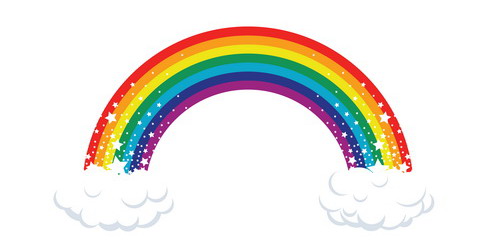 We just wanted to say that it has been great to catch up with you and your parents recently and to hear about                   everything that you have been doing at home. Keep up the good work everyone and keep the e-mails coming                   too – we love receiving updates and news from you!  yearfourlearning@farnborough.bromley.sch.uk.On Thursday this week, we have a Farnborough Primary Story Writing day based around books by Aaron Becker. We look forward to seeing what you create. There is also a celebration for VE day on Friday so we will be asking you to investigate what VE day is and select an activity to do. We look forward to seeing what you choose.With our best wishes to you all,                                                                                                                             Mrs Browne, Miss Pattison and Mr Vallois 